Dunwoody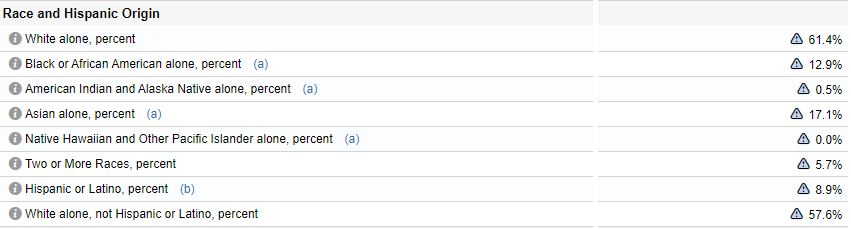 Brookhaven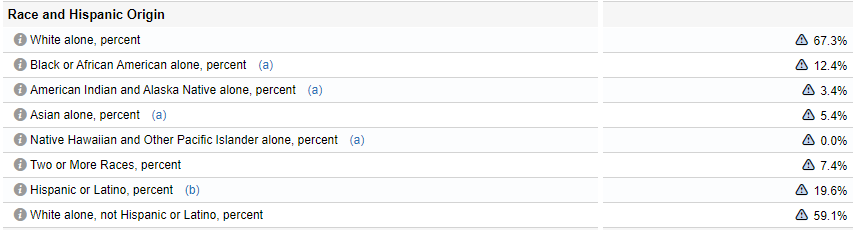 Sandy Springs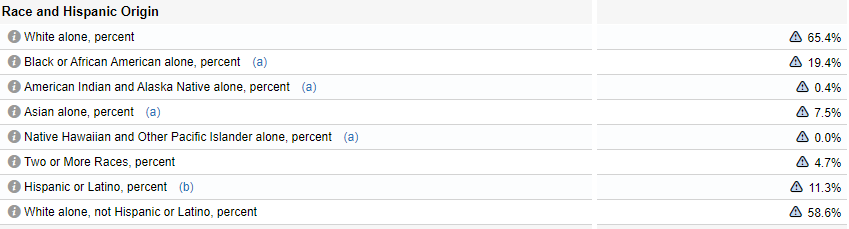 Johns Creek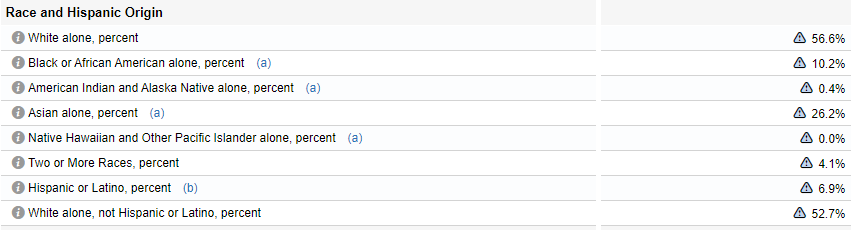 